桃園市立內壢國民中學108年赴美國國際教育旅行說明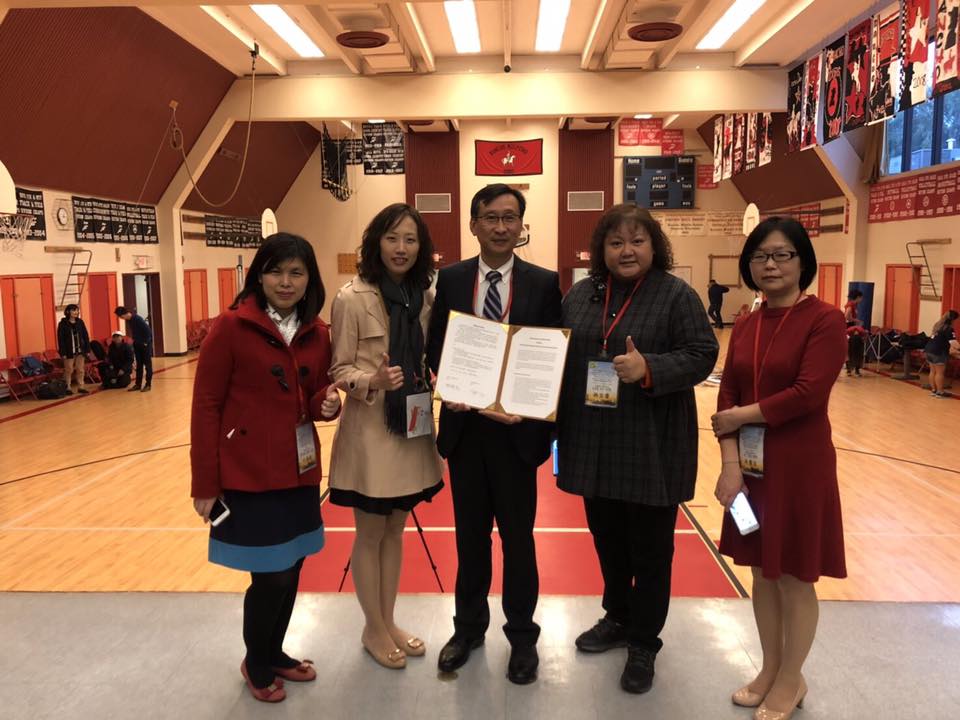     敬愛的家長，您好：    為營造具有教育特色及國際觀的學校，引導學生接觸體驗各國教育、文化及歷史，培育學生具國際觀及外國語言能力，本校於106學年度開始計畫讓學生有機會實際的體驗異國文化，與外國學生一起學習，並於107年3月辦理首次的國際教育旅行，順利締結姊妹校。今年將持續辦理，前往美國加州矽谷地區參訪。　　配合活動招生宣導，特製作此份說明，希望能邀請　貴子弟一起前往美國加州進行一趟收穫豐碩的知性旅行。歡迎有意願之同學踴躍報名參加，本活動預計招收30人(含3位低收或中低收學生)，相關規劃說明如下：活動時間：108年9月15日(五)至108年9月23日(一)，11天10夜。活動地點：美國加州地區。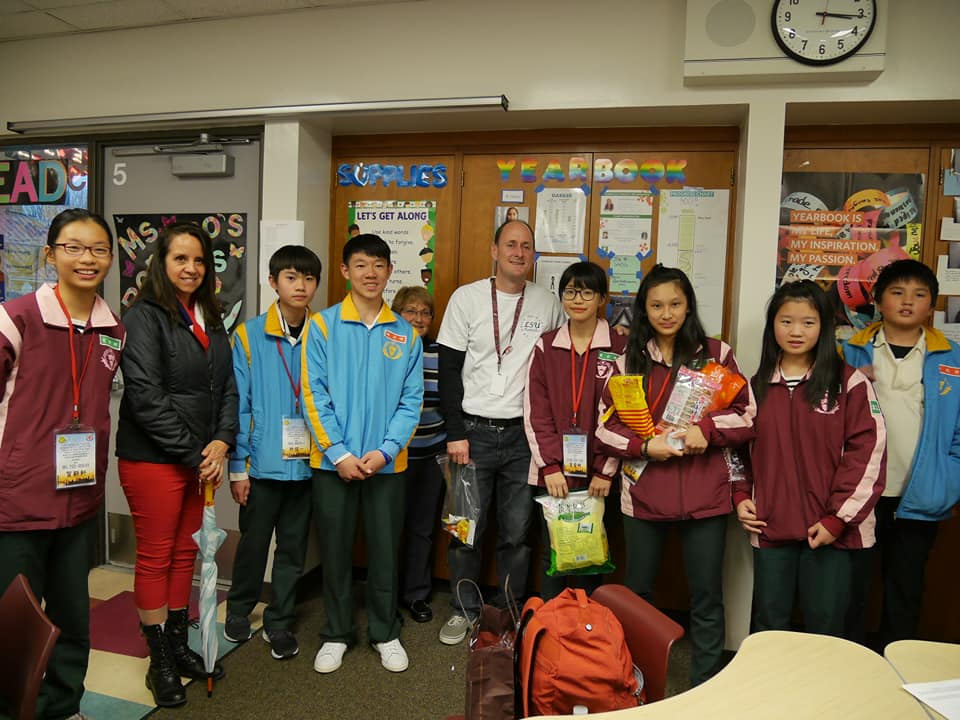     三、活動內容：        1.與美國加州蘭喬米爾皮塔斯中學姊妹校及米爾皮塔斯高中進行參觀、教學、座談等交流，邀請至臺灣訪問，讓參加學生認識、體驗美國中學教育及該地區文化、歷史融入本校特色課程當中。        2.行前訓練課程包含：實用美語、多元文化、國際禮儀及行前說明會等，參加的同學必須全程參加，且在本校辦理學校姊妹校來校參訪活動可以享有優先保留接待名額。        3.回國心得撰寫及校內公開成果發表，期許學生將學習成果內化後，能積極與同儕分享，獲得最佳的學習效益。    四、承辦旅行社：待招標後公布    五、暫訂行程：(實際行程以招標結果修訂為準）    六.參加費用：美國國際教育旅行團費及行前教育課程約100,000元(以實際招標金額為主)，費用包含:機場接送、全程餐食、小費、wi-fi分享器、高額保險及訓練課程等。       (報名後須繳交護照及訂金25,000元)桃園市立內壢國民中學108年赴美國國際教育旅行報名表導師簽名：＿＿＿＿＿＿＿敬請協助詳填表單，並於108年5月13日(一)前交回教務處，感謝您。日期預定行程地點體驗學習重點108.09.13(五)桃園國際機場集合舊金山國際機場飯店舊金山/108.09.14(六)城市探索及環境教育舊金山當地風土民情體驗學習環境教育108.09.15(日)UC Berkeley大學校園參觀Stanford大學校園參觀MLB美國職棒大聯盟-舊金山巨人隊vs邁阿密馬林魚UC BerkeleyStanford大學甲骨文球場當地大學參訪學習庶民文化-體育休閒體驗108.09.16(一)蘭喬米爾皮塔斯中學交流活動蘭喬米爾皮塔斯中學姊妹校交流互動學習108.09.17(二)蘭喬米爾皮塔斯中學交流活動米爾皮塔斯高中交流活動蘭喬米爾皮塔斯中學米爾皮塔斯高中姊妹校交流互動學習當地學校交流互動學習108.09.18(三)Google公司參訪Intel公司參訪Apple Park參觀GoogleIntelApple Park科技公司參訪體驗學習108.09.19(四)優勝美地國家公園露營及環境教育探索活動優勝美地國家公園環境教育探索教育108.09.20(五)環境教育探索活動拔營洛杉磯優勝美地國家公園洛杉磯環境教育探索教育108.09.21(六)洛杉磯城市探索洛杉磯影視產業全球化當地風土民情體驗學習環境教育108.09.22(日)搭機洛杉磯機場/108.09.23(一)桃園國際機場桃園/中文姓名身分證號碼英文姓名(與護照同)出生年月日西元______年____月___日臨時班級座號_____年 _____班 _____號申請補助□是(限低收、中低收)　□否E-mail本人手機號碼通訊地址護照□有(護照到期日：西元_____年___月；是否到過美國？□是 □否)　□無□有(護照到期日：西元_____年___月；是否到過美國？□是 □否)　□無□有(護照到期日：西元_____年___月；是否到過美國？□是 □否)　□無緊急聯絡人與學生關係緊急聯絡人連絡電話（家）　　　　　　　　（公）　　　　　　　　（手機）（家）　　　　　　　　（公）　　　　　　　　（手機）（家）　　　　　　　　（公）　　　　　　　　（手機）飲食□葷[不吃豬、雞、牛、羊、海鮮(請圈選)]　□素[蛋奶素、全素(請圈選)]□葷[不吃豬、雞、牛、羊、海鮮(請圈選)]　□素[蛋奶素、全素(請圈選)]□葷[不吃豬、雞、牛、羊、海鮮(請圈選)]　□素[蛋奶素、全素(請圈選)]健康狀況□良好     □不佳（請勾選病史）病史：□心臟病 □氣喘 □高血壓 □潰瘍 □蠶豆症□血友病 □過敏      □腎臟病 □癲癇 □其他:             □良好     □不佳（請勾選病史）病史：□心臟病 □氣喘 □高血壓 □潰瘍 □蠶豆症□血友病 □過敏      □腎臟病 □癲癇 □其他:             □良好     □不佳（請勾選病史）病史：□心臟病 □氣喘 □高血壓 □潰瘍 □蠶豆症□血友病 □過敏      □腎臟病 □癲癇 □其他:             語言能力(不限一項)英語科前一學期總成績：＿＿＿＿英語：□精熟　□基礎　□待加強其他：＿＿＿＿＿＿　□精熟　□基礎　□待加強英語科前一學期總成績：＿＿＿＿英語：□精熟　□基礎　□待加強其他：＿＿＿＿＿＿　□精熟　□基礎　□待加強英語科前一學期總成績：＿＿＿＿英語：□精熟　□基礎　□待加強其他：＿＿＿＿＿＿　□精熟　□基礎　□待加強專長/才藝(不限一項)為與美國中學交流所需，請盡量詳填。□領導組織　□演講　□歌唱　□舞蹈　□魔術　□繪畫□樂器(請註明種類):             　□其他：               為與美國中學交流所需，請盡量詳填。□領導組織　□演講　□歌唱　□舞蹈　□魔術　□繪畫□樂器(請註明種類):             　□其他：               為與美國中學交流所需，請盡量詳填。□領導組織　□演講　□歌唱　□舞蹈　□魔術　□繪畫□樂器(請註明種類):             　□其他：               自我介紹（50字）參加動機請認真思考(會影響甄選)，並以條列式(1,2,3……)概述請認真思考(會影響甄選)，並以條列式(1,2,3……)概述請認真思考(會影響甄選)，並以條列式(1,2,3……)概述家長推薦（50字）小學導師推薦（50字）桃園市立內壢國民中學108年赴美國國際教育旅行家長同意書　　本人           同意子弟            參加　貴校於108年9月13日(五)~9月23日(一)　(共11天10夜)所辦理之美國國際教育旅行活動，並同意本實施辦法所有內容，亦同意繳交出國旅費及行前教育課程費用（不含護照費用）約新台幣拾萬元整。此致        桃園市立內壢國民中學學生姓名：家長或監護人簽章：中華民國＿＿＿＿年＿＿＿＿月＿＿＿＿日桃園市立內壢國民中學108年赴美國國際教育旅行家長同意書　　本人           同意子弟            參加　貴校於108年9月13日(五)~9月23日(一)　(共11天10夜)所辦理之美國國際教育旅行活動，並同意本實施辦法所有內容，亦同意繳交出國旅費及行前教育課程費用（不含護照費用）約新台幣拾萬元整。此致        桃園市立內壢國民中學學生姓名：家長或監護人簽章：中華民國＿＿＿＿年＿＿＿＿月＿＿＿＿日桃園市立內壢國民中學108年赴美國國際教育旅行家長同意書　　本人           同意子弟            參加　貴校於108年9月13日(五)~9月23日(一)　(共11天10夜)所辦理之美國國際教育旅行活動，並同意本實施辦法所有內容，亦同意繳交出國旅費及行前教育課程費用（不含護照費用）約新台幣拾萬元整。此致        桃園市立內壢國民中學學生姓名：家長或監護人簽章：中華民國＿＿＿＿年＿＿＿＿月＿＿＿＿日桃園市立內壢國民中學108年赴美國國際教育旅行家長同意書　　本人           同意子弟            參加　貴校於108年9月13日(五)~9月23日(一)　(共11天10夜)所辦理之美國國際教育旅行活動，並同意本實施辦法所有內容，亦同意繳交出國旅費及行前教育課程費用（不含護照費用）約新台幣拾萬元整。此致        桃園市立內壢國民中學學生姓名：家長或監護人簽章：中華民國＿＿＿＿年＿＿＿＿月＿＿＿＿日